RwandaRwandaRwandaJanuary 2025January 2025January 2025January 2025SundayMondayTuesdayWednesdayThursdayFridaySaturday1234New Year’s DayPublic Holiday5678910111213141516171819202122232425262728293031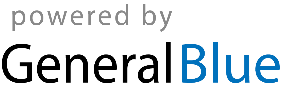 